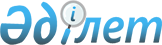 О городском бюджете на 2021-2023 годы
					
			С истёкшим сроком
			
			
		
					Решение Балхашского городского маслихата Карагандинской области от 23 декабря 2020 года № 44/353. Зарегистрировано Департаментом юстиции Карагандинской области 30 декабря 2020 года № 6133. Прекращено действие в связи с истечением срока
      В соответствии с Бюджетным кодексом Республики Казахстан от 4 декабря 2008 года, Законом Республики Казахстан от 23 января 2001 года "О местном государственном управлении и самоуправлении в Республике Казахстан" городской маслихат РЕШИЛ:
      1. Утвердить городской бюджет на 2021-2023 годы согласно приложениям 1, 2 и 3 к настоящему решению, в том числе на 2021 год в следующих объемах:
      1) доходы – 17 201 524 тысяч тенге, в том числе по:
      налоговым поступлениям – 6 841 364 тысяч тенге;
      неналоговым поступлениям – 70 686 тысяч тенге;
      поступлениям от продажи основного капитала – 386 950 тысяч тенге;
      поступлениям трансфертов – 9 902 524 тысяч тенге;
      2) затраты – 18 166 361 тысяч тенге;
      3) чистое бюджетное кредитование – - 5 609 тысяч тенге:
      бюджетные кредиты – 0 тысяч тенге;
      погашение бюджетных кредитов – 5 609 тысяч тенге;
      4) сальдо по операциям с финансовыми активами – - 5 111 тысяч тенге, в том числе:
      приобретение финансовых активов – 0 тысяч тенге;
      поступления от продажи финансовых активов государства – 5 111 тысяч тенге;
      5) дефицит (профицит) бюджета – - 954 117 тысяч тенге;
      6) финансирование дефицита (использование профицита) бюджета – 954 117 тысяч тенге:
      поступление займов – 840 тысяч тенге;
      погашение займов – 907 000 тысяч тенге;
      используемые остатки бюджетных средств – 1 860 277 тысяч тенге.
      Сноска. Пункт 1 – в редакции решения Балхашского городского маслихата Карагандинской области от 27.10.2021 № 8/55 (вводится в действие с 01.01.2021).


      2. Учесть, что в составе городского бюджета на 2021 год предусмотрены cубвенции в сумме 5 308 471 тысяч тенге.
      3. Учесть, что в составе поступлений городского бюджета на 2021 год предусмотрены целевые текущие трансферты, согласно приложению 4 к настоящему решению.
      4. Учесть, что в составе поступлений городского бюджета на 2021 год предусмотрены целевые трансферты на развитие, согласно приложению 5 к настоящему решению .
      5. Установить, что в составе затрат городского бюджета предусмотрен объем субвенции, передаваемой из городского бюджета в бюджет поселка Саяк в сумме: 2021 год – 83 035 тысяч тенге, 2022 год – 88 471 тысяч тенге и 2023 год – 92 011 тысяч тенге и в бюджет поселка Гулшат в сумме: 2021 год – 41 045 тысяч тенге, 2022 год – 43 097 тысяч тенге и 2023 год – 44 820 тысяч тенге.
      6. Учесть в составе расходов городского бюджета на 2021 год целевые текущие трансферты бюджету поселка Гулшат на 2021 год согласно приложению 6.
      7. Учесть в составе расходов городского бюджета на 2021 год целевые текущие трансферты бюджету поселка Саяк на 2021 год согласно приложению 7.
      7-1. Установить, что в составе затрат городского бюджета на 2021 год предусмотрен возврат неиспользованных (недоиспользованных) целевых трансфертов, выделенных в 2020 году, в сумме 8869 тысячи тенге.
      Сноска. Решение дополнено пункт 7-1 в соответствии с решением Балхашского городского маслихата Карагандинской области от 26.04.2021 № 4/30 (вводится в действие с 01.01.2021).


      7-2. Учесть, что в составе поступлений городского бюджета на 2021 год предусмотрены бюджетные кредиты в сумме 840 тысяч тенге на проектирование и (или) строительство жилья.
      Сноска. Решение дополнено пункт 7-2 в соответствии с решением Балхашского городского маслихата Карагандинской области от 26.04.2021 № 4/30 (вводится в действие с 01.01.2021).


      8. Утвердить резерв акимата города Балхаш на 2021 год в сумме 50 979 тысяч тенге.
      Сноска. Пункт 8 – в редакции решения Балхашского городского маслихата Карагандинской области от 27.10.2021 № 8/55 (вводится в действие с 01.01.2021).


      9. Утвердить перечень бюджетных программ развития городского бюджета на 2021 год с разделением на бюджетные программы, направленные на реализацию бюджетных инвестиционных проектов (программ), согласно приложению 8 к настоящему решению.
      10. Настоящее решение вводится в действие с 1 января 2021 года и подлежит официальному опубликованию. Городской бюджет на 2021 год
      Сноска. Приложение 1 – в редакции решения Балхашского городского маслихата Карагандинской области от 27.10.2021 № 8/55 (вводится в действие с 01.01.2021). Городской бюджет на 2022 год Городской бюджет на 2023 год Целевые текущие трансферты на 2021 год
      Сноска. Приложение 4 – в редакции решения Балхашского городского маслихата Карагандинской области от 27.10.2021 № 8/55 (вводится в действие с 01.01.2021). Целевые трансферты на развитие на 2021 год
      Сноска. Приложение 5 – в редакции решения Балхашского городского маслихата Карагандинской области от 27.10.2021 № 8/55 (вводится в действие с 01.01.2021). Целевые текущие трансферты, выделенные из бюджета города Балхаш бюджету поселка Гулшат на 2021 год
      Сноска. Приложение 6 – в редакции решения Балхашского городского маслихата Карагандинской области от 27.10.2021 № 8/55 (вводится в действие с 01.01.2021). Целевые текущие трансферты, выделенные из бюджета города Балхаш, бюджету поселка Саяк на 2021 год
      Сноска. Приложение 7 – в редакции решения Балхашского городского маслихата Карагандинской области от 27.10.2021 № 8/55 (вводится в действие с 01.01.2021). Перечень бюджетных программ развития городского бюджета на 2021 год
      Сноска. Приложение 8 – в редакции решения Балхашского городского маслихата Карагандинской области от 26.04.2021 № 4/30 (вводится в действие с 01.01.2021).
					© 2012. РГП на ПХВ «Институт законодательства и правовой информации Республики Казахстан» Министерства юстиции Республики Казахстан
				
      Председатель сессии

Л. Григоренко

      Секретарь городского маслихата

К. Тейлянов
Приложение 1 к решению
Балхашского городского
маслихата
от 23 декабря 2020 года
№ 44/353
Категория
Класс
Подкласс
Наименование
Сумма, (тысяч тенге)
I. Доходы 
17 201 524
1
Налоговые поступления
6 841 364
01
Подоходный налог
3 283 761
1
Корпоративный подоходный налог
936 075
2
Индивидуальный подоходный налог
2 347 686
03
Социальный налог
1 749 181
1
Социальный налог
1 749 181
04
Hалоги на собственность
1 027 076
1
Hалоги на имущество
799 076
3
Земельный налог
23 500
4
Hалог на транспортные средства
204 497
5
Единый земельный налог
3
05
Внутренние налоги на товары, работы и услуги
768 428
2
Акцизы
12 696
3
Поступления за использование природных и других ресурсов
688 657
4
Сборы за ведение предпринимательской и профессиональной деятельности
67 075
08
Обязательные платежи, взимаемые за совершение юридически значимых действий и (или) выдачу документов уполномоченными на то государственными органами или должностными лицами
12 918
1
Государственная пошлина
12 918
2
Неналоговые поступления
70 686
01
Доходы от государственной собственности
35 101
1
Поступления части чистого дохода государственных предприятий
3 080
4
Доходы на доли участия в юридических лицах, находящиеся в государственной собственности
40
5
Доходы от аренды имущества, находящегося в государственной собственности
31 981
02
Поступления от реализации товаров (работ, услуг) государственными учреждениями, финансируемыми из государственного бюджета
0
1
Поступления от реализации товаров (работ, услуг) государственными учреждениями, финансируемыми из государственного бюджета
0
06
Прочие неналоговые поступления
35 585
1
Прочие неналоговые поступления
35 585
3
Поступления от продажи основного капитала
386 950
01
Продажа государственного имущества, закрепленного за государственными учреждениями
325 597
1
Продажа государственного имущества, закрепленного за государственными учреждениями
325 597
03
Продажа земли и нематериальных активов
61 353
1
Продажа земли
22 179
2
Продажа нематериальных активов
39 174
4
Поступления трансфертов 
9 902 524
02
Трансферты из вышестоящих органов государственного управления
9 902 524
2
Трансферты из областного бюджета
9 902 524
Функциональная группа
Функциональная группа
Функциональная группа
Функциональная группа
Функциональная группа
Сумма, (тысяч тенге)
Функциональная подгруппа
Функциональная подгруппа
Функциональная подгруппа
Функциональная подгруппа
Сумма, (тысяч тенге)
Администратор бюджетных программ
Администратор бюджетных программ
Администратор бюджетных программ
Сумма, (тысяч тенге)
Программа
Программа
Сумма, (тысяч тенге)
Наименование
Сумма, (тысяч тенге)
II. Затраты
18 166 361
01
Государственные услуги общего характера
683 742
1
Представительные, исполнительные и другие органы, выполняющие общие функции государственного управления
328 456
112
Аппарат маслихата района (города областного значения)
47 315
001
Услуги по обеспечению деятельности маслихата района (города областного значения)
46 369
003
Капитальные расходы государственного органа 
946
122
Аппарат акима района (города областного значения)
281 141
001
Услуги по обеспечению деятельности акима района (города областного значения)
271 516
003
Капитальные расходы государственного органа 
9 625
2
Финансовая деятельность
37 893
459
Отдел экономики и финансов района (города областного значения)
3 105
003
Проведение оценки имущества в целях налогообложения
3 105
489
Отдел государственных активов и закупок района (города областного значения)
34 788
001
Услуги по реализации государственной политики в области управления государственных активов и закупок на местном уровне
29 406
003
Капитальные расходы государственного органа 
134
005
Приватизация, управление коммунальным имуществом, постприватизационная деятельность и регулирование споров, связанных с этим 
320
007
Приобретение имущества в коммунальную собственность
4 928
9
Прочие государственные услуги общего характера
317 393
454
Отдел предпринимательства и сельского хозяйства района (города областного значения)
51 005
001
Услуги по реализации государственной политики на местном уровне в области развития предпринимательства и сельского хозяйства
49 429
007
Капитальные расходы государственного органа 
1 576
458
Отдел жилищно-коммунального хозяйства, пассажирского транспорта и автомобильных дорог района (города областного значения)
134 014
001
Услуги по реализации государственной политики на местном уровне в области жилищно-коммунального хозяйства, пассажирского транспорта и автомобильных дорог
91 165
113
Целевые текущие трансферты нижестоящим бюджетам
42 849
459
Отдел экономики и финансов района (города областного значения)
69 277
001
Услуги по реализации государственной политики в области формирования и развития экономической политики, государственного планирования, исполнения бюджета и управления коммунальной собственностью района (города областного значения)
66 298
015
Капитальные расходы государственного органа
478
113
Целевые текущие трансферты нижестоящим бюджетам
2 501
486
Отдел земельных отношений, архитектуры и градостроительства района (города областного значения)
63 097
001
Услуги по реализации государственной политики в области регулирования земельных отношений, архитектуры и градостроительства на местном уровне
62 913
003
Капитальные расходы государственного органа 
184
02
Оборона
43 751
1
Военные нужды
25 013
122
Аппарат акима района (города областного значения)
25 013
005
Мероприятия в рамках исполнения всеобщей воинской обязанности
25 013
2
Организация работы по чрезвычайным ситуациям
18 738
122
Аппарат акима района (города областного значения)
18 738
006
Предупреждение и ликвидация чрезвычайных ситуаций масштаба района (города областного значения)
6 398
122
007
Мероприятия по профилактике и тушению степных пожаров районного (городского) масштаба, а также пожаров в населенных пунктах, в которых не созданы органы государственной противопожарной службы
12 340
03
Общественный порядок, безопасность, правовая, судебная, уголовно-исполнительная деятельность
74 370
9
Прочие услуги в области общественного порядка и безопасности
74 370
458
Отдел жилищно-коммунального хозяйства, пассажирского транспорта и автомобильных дорог района (города областного значения)
74 370
021
Обеспечение безопасности дорожного движения в населенных пунктах
74 370
06
Социальная помощь и социальное обеспечение
932 031
1
Социальное обеспечение
28 376
451
Отдел занятости и социальных программ района (города областного значения)
28 376
005
Государственная адресная социальная помощь
28 376
2
Социальная помощь
739 462
451
Отдел занятости и социальных программ района (города областного значения)
739 462
002
Программа занятости
231 317
006
Оказание жилищной помощи 
3 394
007
Социальная помощь отдельным категориям нуждающихся граждан по решениям местных представительных органов
175 348
010
Материальное обеспечение детей-инвалидов, воспитывающихся и обучающихся на дому
964
014
Оказание социальной помощи нуждающимся гражданам на дому
128 977
017
Обеспечение нуждающихся инвалидов протезно-ортопедическими, сурдотехническими и тифлотехническими средствами, специальными средствами передвижения, обязательными гигиеническими средствами, а также предоставление услуг санаторно-курортного лечения, специалиста жестового языка, индивидуальных помощников в соответствии с индивидуальной программой реабилитации инвалида
131 849
023
Обеспечение деятельности центров занятости населения
67 613
9
Прочие услуги в области социальной помощи и социального обеспечения
164 193
451
Отдел занятости и социальных программ района (города областного значения)
164 193
001
Услуги по реализации государственной политики на местном уровне в области обеспечения занятости и реализации социальных программ для населения
108 909
011
Оплата услуг по зачислению, выплате и доставке пособий и других социальных выплат
952
021
Капитальные расходы государственного органа 
170
050
Обеспечение прав и улучшение качества жизни инвалидов в Республике Казахстан
25 208
054
Размещение государственного социального заказа в неправительственных организациях
27 420
067
Капитальные расходы подведомственных государственных учреждений и организаций
1 534
094
Предоставление жилищных сертификатов как социальная помощь
0
07
Жилищно-коммунальное хозяйство
5 983 486
1
Жилищное хозяйство
3 250 834
458
Отдел жилищно-коммунального хозяйства, пассажирского транспорта и автомобильных дорог района (города областного значения)
589 714
004
Обеспечение жильем отдельных категорий граждан
589 714
049
Проведение энергетического аудита многоквартирных жилых домов 
0
467
Отдел строительства района (города областного значения)
2 631 747
003
Проектирование и (или) строительство, реконструкция жилья коммунального жилищного фонда
638 486
004
Проектирование, развитие и (или) обустройство инженерно-коммуникационной инфраструктуры
1 993 261
479
Отдел жилищной инспекции района (города областного значения)
29 373
001
Услуги по реализации государственной политики на местном уровне в области жилищного фонда
28 836
005
Капитальные расходы государственного органа 
537
2
Коммунальное хозяйство
1 656 490
458
Отдел жилищно-коммунального хозяйства, пассажирского транспорта и автомобильных дорог района (города областного значения)
1 656 490
011
Обеспечение бесперебойного теплоснабжения малых городов
104 404
012
Функционирование системы водоснабжения и водоотведения
983 053
026
Организация эксплуатации тепловых сетей, находящихся в коммунальной собственности районов (городов областного значения)
569 033
3
Благоустройство населенных пунктов
1 076 162
458
Отдел жилищно-коммунального хозяйства, пассажирского транспорта и автомобильных дорог района (города областного значения)
1 076 162
015
Освещение улиц в населенных пунктах
223 114
016
Обеспечение санитарии населенных пунктов
22 030
017
Содержание мест захоронений и захоронение безродных
13 515
018
Благоустройство и озеленение населенных пунктов
817 503
08
Культура, спорт, туризм и информационное пространство
953 161
1
Деятельность в области культуры
200 102
455
Отдел культуры и развития языков района (города областного значения)
200 102
003
Поддержка культурно-досуговой работы
200 102
2
Спорт
239 309
465
Отдел физической культуры и спорта района (города областного значения)
239 309
001
Услуги по реализации государственной политики на местном уровне в сфере физической культуры и спорта
34 946
004
Капитальные расходы государственного органа 
1 600
005
Развитие массового спорта и национальных видов спорта
156 008
006
Проведение спортивных соревнований на районном (города областного значения) уровне
22 661
007
Подготовка и участие членов сборных команд района (города областного значения) по различным видам спорта на областных спортивных соревнованиях
24 094
032
Капитальные расходы подведомственных государственных учреждений и организаций
0
3
Информационное пространство
221 532
455
Отдел культуры и развития языков района (города областного значения)
154 520
006
Функционирование районных (городских) библиотек
118 363
007
Развитие государственного языка и других языков народа Казахстана
36 157
456
Отдел внутренней политики района (города областного значения)
67 012
002
Услуги по проведению государственной информационной политики
67 012
4
Туризм
100 958
467
Отдел строительства района (города областного значения)
100 958
023
Развитие объектов туризма
100 958
9
Прочие услуги по организации культуры, спорта, туризма и информационного пространства
191 260
455
Отдел культуры и развития языков района (города областного значения)
41 708
001
Услуги по реализации государственной политики на местном уровне в области развития языков и культуры
34 902
010
Капитальные расходы государственного органа 
363
032
Капитальные расходы подведомственных государственных учреждений и организаций
4 459
113
Целевые текущие трансферты нижестоящим бюджетам
1 984
456
Отдел внутренней политики района (города областного значения)
149 552
001
Услуги по реализации государственной политики на местном уровне в области информации, укрепления государственности и формирования социального оптимизма граждан
46 687
003
Реализация мероприятий в сфере молодежной политики
101 382
032
Капитальные расходы подведомственных государственных учреждений и организаций
1 483
10
Сельское, водное, лесное, рыбное хозяйство, особо охраняемые природные территории, охрана окружающей среды и животного мира, земельные отношения
3 064
6
Земельные отношения
3 064
486
Отдел земельных отношений, архитектуры и градостроительства района (города областного значения)
3 064
008
Землеустройство, проводимое при установлении границ районов, городов областного значения, районного значения, сельских округов, поселков, сел
3 064
11
Промышленность, архитектурная, градостроительная и строительная деятельность
139 318
2
Архитектурная, градостроительная и строительная деятельность
139 318
467
Отдел строительства района (города областного значения)
33 191
001
Услуги по реализации государственной политики на местном уровне в области строительства
31 252
017
Капитальные расходы государственного органа 
1 939
486
Отдел земельных отношений, архитектуры и градостроительства района (города областного значения)
106 127
004
Разработка схем градостроительного развития территории района и генеральных планов населенных пунктов
106 127
12
Транспорт и коммуникации
1 056 915
1
Автомобильный транспорт
986 201
458
Отдел жилищно-коммунального хозяйства, пассажирского транспорта и автомобильных дорог района (города областного значения)
986 201
022
Развитие транспортной инфраструктуры
376 516
023
Обеспечение функционирования автомобильных дорог
609 685
9
Прочие услуги в сфере транспорта и коммуникаций
70 714
458
Отдел жилищно-коммунального хозяйства, пассажирского транспорта и автомобильных дорог района (города областного значения)
70 714
037
Субсидирование пассажирских перевозок по социально значимым городским (сельским), пригородным и внутрирайонным сообщениям
70 714
13
Прочие
1 246 891
9
Прочие
1 246 891
458
Отдел жилищно-коммунального хозяйства, пассажирского транспорта и автомобильных дорог района (города областного значения)
795 612
085
Реализация бюджетных инвестиционных проектов в малых и моногородах
795 612
459
Отдел экономики и финансов района (города областного значения)
50 979
012
Резерв местного исполнительного органа района (города областного значения) 
50 979
467
Отдел строительства района (города областного значения)
400 300
085
Реализация бюджетных инвестиционных проектов в малых и моногородах
400 300
14
Обслуживание долга
200 323
1
Обслуживание долга
200 323
459
Отдел экономики и финансов района (города областного значения)
200 323
021
Обслуживание долга местных исполнительных органов по выплате вознаграждений и иных платежей по займам из областного бюджета
200 323
15
Трансферты
6 849 309
1
Трансферты
6 849 309
459
Отдел экономики и финансов района (города областного значения)
6 849 309
006
Возврат неиспользованных (недоиспользованных) целевых трансфертов
8 869
024
Целевые текущие трансферты из нижестоящего бюджета на компенсацию потерь вышестоящего бюджета в связи с изменением законодательства
6 716 360
038
Субвенции
124 080
Ш. Чистое бюджетное кредитование
-5 609
Бюджетные кредиты
0
Погашение бюджетных кредитов
5 609
5
Погашение бюджетных кредитов
5 609
01
Погашение бюджетных кредитов
5 609
1
Погашение бюджетных кредитов, выданных из государственного бюджета
5 609
IV. Сальдо по операциям с финансовыми активами
-5 111
Приобретения финансовых активов
0
Поступления от продажи финансовых активов государства
5 111
V. Дефицит (профицит) бюджета
-954 117
VI. Финансирование дефицита (использование профицита) бюджета
954 117
Поступление займов
840
Погашение займов
907 000
16
Погашение займов
907 000
1
Погашение займов
907 000
459
Отдел экономики и финансов района (города областного значения)
907 000
005
Погашение долга местного исполнительного органа перед вышестоящим бюджетом
907 000
Категория
Класс
Подкласс
Наименование
Сумма, (тысяч тенге)
8
Используемые остатки бюджетных средств
1 860 277
01
Остатки бюджетных средств
1 860 277
1
Свободные остатки бюджетных средств
1 860 277Приложение 2 к решению
Балхашского городского
маслихата
от 23 декабря 2020 года
№ 44/353
Категория
Класс
Подкласс
Наименование
Сумма, (тысяч тенге)
I. Доходы 
11 871 846
1
Налоговые поступления
6 728 865
01
Подоходный налог
2 968 444
1
Корпоративный подоходный налог
507 782
2
Индивидуальный подоходный налог
2 460 662
03
Социальный налог
2 055 170
1
Социальный налог
2 055 170
04
Hалоги на собственность
990 278
1
Hалоги на имущество
756 763
3
Земельный налог
26 763
4
Hалог на транспортные средства
206 609
5
Единый земельный налог
143
05
Внутренние налоги на товары, работы и услуги
703 223
2
Акцизы
11 321
3
Поступления за использование природных и других ресурсов
630 600
4
Сборы за ведение предпринимательской и профессиональной деятельности
61 302
08
Обязательные платежи, взимаемые за совершение юридически значимых действий и (или) выдачу документов уполномоченными на то государственными органами или должностными лицами
11 750
1
Государственная пошлина
11 750
2
Неналоговые поступления
51 046
01
Доходы от государственной собственности
47 836
1
Поступления части чистого дохода государственных предприятий
2 109
5
Доходы от аренды имущества, находящегося в государственной собственности
45 727
02
Поступления от реализации товаров (работ, услуг) государственными учреждениями, финансируемыми из государственного бюджета
139
1
Поступления от реализации товаров (работ, услуг) государственными учреждениями, финансируемыми из государственного бюджета
139
06
Прочие неналоговые поступления
3 071
1
Прочие неналоговые поступления
3 071
3
Поступления от продажи основного капитала
69 922
01
Продажа государственного имущества, закрепленного за государственными учреждениями
27 422
1
Продажа государственного имущества, закрепленного за государственными учреждениями
27 422
03
Продажа земли и нематериальных активов
42 500
1
Продажа земли
19 000
2
Продажа нематериальных активов
23 500
4
Поступления трансфертов 
5 022 013
02
Трансферты из вышестоящих органов государственного управления
5 022 013
2
Трансферты из областного бюджета
5 022 013
Функциональная группа
Функциональная группа
Функциональная группа
Функциональная группа
Функциональная группа
Сумма, (тысяч тенге)
Функциональная подгруппа
Функциональная подгруппа
Функциональная подгруппа
Функциональная подгруппа
Сумма, (тысяч тенге)
Администратор бюджетных программ
Администратор бюджетных программ
Администратор бюджетных программ
Сумма, (тысяч тенге)
Программа
Программа
Сумма, (тысяч тенге)
Наименование
Сумма, (тысяч тенге)
II. Затраты
9 923 166
01
Государственные услуги общего характера
514 940
1
Представительные, исполнительные и другие органы, выполняющие общие функции государственного управления
272 520
112
Аппарат маслихата района (города областного значения)
31 730
001
Услуги по обеспечению деятельности маслихата района (города областного значения)
31 730
122
Аппарат акима района (города областного значения)
240 790
001
Услуги по обеспечению деятельности акима района (города областного значения)
240 790
2
Финансовая деятельность
32 165
459
Отдел экономики и финансов района (города областного значения)
3 540
003
Проведение оценки имущества в целях налогообложения
3 540
489
Отдел государственных активов и закупок района (города областного значения)
28 625
001
Услуги по реализации государственной политики в области управления государственных активов и закупок на местном уровне
27 890
005
Приватизация, управление коммунальным имуществом, постприватизационная деятельность и регулирование споров, связанных с этим 
735
9
Прочие государственные услуги общего характера
210 255
454
Отдел предпринимательства и сельского хозяйства района (города областного значения)
45 483
001
Услуги по реализации государственной политики на местном уровне в области развития предпринимательства и сельского хозяйства
45 483
458
Отдел жилищно-коммунального хозяйства, пассажирского транспорта и автомобильных дорог района (города областного значения)
61 887
001
Услуги по реализации государственной политики на местном уровне в области жилищно-коммунального хозяйства, пассажирского транспорта и автомобильных дорог
61 887
459
Отдел экономики и финансов района (города областного значения)
51 940
001
Услуги по реализации государственной политики в области формирования и развития экономической политики, государственного планирования, исполнения бюджета и управления коммунальной собственностью района (города областного значения)
51 940
486
Отдел земельных отношений, архитектуры и градостроительства района (города областного значения)
50 945
001
Услуги по реализации государственной политики в области регулирования земельных отношений, архитектуры и градостроительства на местном уровне
50 945
02
Оборона
35 257
1
Военные нужды
20 209
122
Аппарат акима района (города областного значения)
20 209
005
Мероприятия в рамках исполнения всеобщей воинской обязанности
20 209
2
Организация работы по чрезвычайным ситуациям
15 048
122
Аппарат акима района (города областного значения)
15 048
006
Предупреждение и ликвидация чрезвычайных ситуаций масштаба района (города областного значения)
1 416
007
Мероприятия по профилактике и тушению степных пожаров районного (городского) масштаба, а также пожаров в населенных пунктах, в которых не созданы органы государственной противопожарной службы
13 632
03
Общественный порядок, безопасность, правовая, судебная, уголовно-исполнительная деятельность
81 443
9
Прочие услуги в области общественного порядка и безопасности
81 443
458
Отдел жилищно-коммунального хозяйства, пассажирского транспорта и автомобильных дорог района (города областного значения)
81 443
021
Обеспечение безопасности дорожного движения в населенных пунктах
81 443
06
Социальная помощь и социальное обеспечение
620 878
1
Социальное обеспечение
15 320
451
Отдел занятости и социальных программ района (города областного значения)
15 320
005
Государственная адресная социальная помощь
15 320
2
Социальная помощь
490 539
451
Отдел занятости и социальных программ района (города областного значения)
490 539
002
Программа занятости
83 153
006
Оказание жилищной помощи 
7 974
007
Социальная помощь отдельным категориям нуждающихся граждан по решениям местных представительных органов
186 797
010
Материальное обеспечение детей-инвалидов, воспитывающихся и обучающихся на дому
1 754
014
Оказание социальной помощи нуждающимся гражданам на дому
75 227
017
Обеспечение нуждающихся инвалидов обязательными гигиеническими средствами и предоставление услуг специалистами жестового языка, индивидуальными помощниками в соответствии с индивидуальной программой реабилитации инвалида
77 821
023
Обеспечение деятельности центров занятости населения
57 813
9
Прочие услуги в области социальной помощи и социального обеспечения
115 019
451
Отдел занятости и социальных программ района (города областного значения)
115 019
001
Услуги по реализации государственной политики на местном уровне в области обеспечения занятости и реализации социальных программ для населения
81 916
011
Оплата услуг по зачислению, выплате и доставке пособий и других социальных выплат
2 333
054
Размещение государственного социального заказа в неправительственных организациях
30 770
07
Жилищно-коммунальное хозяйство
795 527
1
Жилищное хозяйство
26 632
479
Отдел жилищной инспекции района (города областного значения)
26 632
001
Услуги по реализации государственной политики на местном уровне в области жилищного фонда
26 632
3
Благоустройство населенных пунктов
768 895
458
Отдел жилищно-коммунального хозяйства, пассажирского транспорта и автомобильных дорог района (города областного значения)
768 895
015
Освещение улиц в населенных пунктах
218 802
016
Обеспечение санитарии населенных пунктов
5 026
017
Содержание мест захоронений и захоронение безродных
4 281
018
Благоустройство и озеленение населенных пунктов
540 786
08
Культура, спорт, туризм и информационное пространство
776 410
1
Деятельность в области культуры
168 879
455
Отдел культуры и развития языков района (города областного значения)
168 879
003
Поддержка культурно-досуговой работы
168 879
2
Спорт
224 313
465
Отдел физической культуры и спорта района (города областного значения)
224 313
001
Услуги по реализации государственной политики на местном уровне в сфере физической культуры и спорта
22 952
005
Развитие массового спорта и национальных видов спорта
154 410
006
Проведение спортивных соревнований на районном (города областного значения) уровне
23 794
007
Подготовка и участие членов сборных команд района (города областного значения) по различным видам спорта на областных спортивных соревнованиях
23 157
3
Информационное пространство
206 010
455
Отдел культуры и развития языков района (города областного значения)
141 678
006
Функционирование районных (городских) библиотек
103 713
007
Развитие государственного языка и других языков народа Казахстана
37 965
456
Отдел внутренней политики района (города областного значения)
64 332
002
Услуги по проведению государственной информационной политики
64 332
9
Прочие услуги по организации культуры, спорта, туризма и информационного пространства
177 208
455
Отдел культуры и развития языков района (города областного значения)
35 162
001
Услуги по реализации государственной политики на местном уровне в области развития языков и культуры
30 162
032
Капитальные расходы подведомственных государственных учреждений и организаций
5 000
456
Отдел внутренней политики района (города областного значения)
142 046
001
Услуги по реализации государственной политики на местном уровне в области информации, укрепления государственности и формирования социального оптимизма граждан
32 767
003
Реализация мероприятий в сфере молодежной политики
109 279
11
Промышленность, архитектурная, градостроительная и строительная деятельность
24 964
2
Архитектурная, градостроительная и строительная деятельность
24 964
467
Отдел строительства района (города областного значения)
24 964
001
Услуги по реализации государственной политики на местном уровне в области строительства
24 964
12
Транспорт и коммуникации
246 443
1
Автомобильный транспорт
222 977
458
Отдел жилищно-коммунального хозяйства, пассажирского транспорта и автомобильных дорог района (города областного значения)
222 977
023
Обеспечение функционирования автомобильных дорог
222 977
9
Прочие услуги в сфере транспорта и коммуникаций
23 466
458
Отдел жилищно-коммунального хозяйства, пассажирского транспорта и автомобильных дорог района (города областного значения)
23 466
037
Субсидирование пассажирских перевозок по социально значимым городским (сельским), пригородным и внутрирайонным сообщениям
23 466
13
Прочие
136 996
9
Прочие
136 996
459
Отдел экономики и финансов района (города областного значения)
136 996
012
Резерв местного исполнительного органа района (города областного значения) 
136 996
14
Обслуживание долга
156 999
1
Обслуживание долга
156 999
459
Отдел экономики и финансов района (города областного значения)
156 999
021
Обслуживание долга местных исполнительных органов по выплате вознаграждений и иных платежей по займам из областного бюджета
156 999
15
Трансферты
6 533 309
1
Трансферты
6 533 309
459
Отдел экономики и финансов района (города областного значения)
6 533 309
024
Целевые текущие трансферты из нижестоящего бюджета на компенсацию потерь вышестоящего бюджета в связи с изменением законодательства
6 401 741
038
Субвенции
131 568
Ш. Чистое бюджетное кредитование
0
Бюджетные кредиты
0
Погашение бюджетных кредитов
0
IV. Сальдо по операциям с финансовыми активами
0
Приобретения финансовых активов
0
Поступления от продажи финансовых активов государства
0
V. Дефицит (профицит) бюджета
1 948 680
VI. Финансирование дефицита (использование профицита) бюджета
-1 948 680
Поступление займов
0
Погашение займов
1 948 680
16
Погашение займов
1 948 680
1
Погашение займов
1 948 680
459
Отдел экономики и финансов района (города областного значения)
1 948 680
005
Погашение долга местного исполнительного органа перед вышестоящим бюджетом
1 948 680
Категория
Класс
Подкласс
Наименование
Сумма, (тысяч тенге)
8
Используемые остатки бюджетных средств
0
01
Остатки бюджетных средств
0
1
Свободные остатки бюджетных средств
0Приложение 3 к решению
Балхашского городского
маслихата
от 23 декабря 2020 года
№ 44/353
Категория
Класс
Подкласс
Наименование
Сумма, (тысяч тенге)
I. Доходы 
11 923 295
1
Налоговые поступления
7 060 635
01
Подоходный налог
3 200 465
1
Корпоративный подоходный налог
528 096
2
Индивидуальный подоходный налог
2 672 369
03
Социальный налог
2 137 377
1
Социальный налог
2 137 377
04
Hалоги на собственность
1 000 046
1
Hалоги на имущество
757 195
3
Земельный налог
27 832
4
Hалог на транспортные средства
214 876
5
Единый земельный налог
143
05
Внутренние налоги на товары, работы и услуги
710 527
2
Акцизы
11 774
3
Поступления за использование природных и других ресурсов
635 000
4
Сборы за ведение предпринимательской и профессиональной деятельности
63 753
08
Обязательные платежи, взимаемые за совершение юридически значимых действий и (или) выдачу документов уполномоченными на то государственными органами или должностными лицами
12 220
1
Государственная пошлина
12 220
2
Неналоговые поступления
53 086
01
Доходы от государственной собственности
49 747
1
Поступления части чистого дохода государственных предприятий
2 193
5
Доходы от аренды имущества, находящегося в государственной собственности
47 554
02
Поступления от реализации товаров (работ, услуг) государственными учреждениями, финансируемыми из государственного бюджета
145
1
Поступления от реализации товаров (работ, услуг) государственными учреждениями, финансируемыми из государственного бюджета
145
06
Прочие неналоговые поступления
3 194
1
Прочие неналоговые поступления
3 194
3
Поступления от продажи основного капитала
74 019
01
Продажа государственного имущества, закрепленного за государственными учреждениями
28 519
1
Продажа государственного имущества, закрепленного за государственными учреждениями
28 519
03
Продажа земли и нематериальных активов
45 500
1
Продажа земли
21 500
2
Продажа нематериальных активов
24 000
4
Поступления трансфертов 
4 735 555
02
Трансферты из вышестоящих органов государственного управления
4 735 555
2
Трансферты из областного бюджета
4 735 555
Функциональная группа
Функциональная группа
Функциональная группа
Функциональная группа
Функциональная группа
Сумма, (тысяч тенге)
Функциональная подгруппа
Функциональная подгруппа
Функциональная подгруппа
Функциональная подгруппа
Сумма, (тысяч тенге)
Администратор бюджетных программ
Администратор бюджетных программ
Администратор бюджетных программ
Сумма, (тысяч тенге)
Программа
Программа
Сумма, (тысяч тенге)
Наименование
Сумма, (тысяч тенге)
II. Затраты
11 889 828
01
Государственные услуги общего характера
535 537
1
Представительные, исполнительные и другие органы, выполняющие общие функции государственного управления
283 421
112
Аппарат маслихата района (города областного значения)
32 999
001
Услуги по обеспечению деятельности маслихата района (города областного значения)
32 999
122
Аппарат акима района (города областного значения)
250 422
001
Услуги по обеспечению деятельности акима района (города областного значения)
250 422
2
Финансовая деятельность
33 451
459
Отдел экономики и финансов района (города областного значения)
3 681
003
Проведение оценки имущества в целях налогообложения
3 681
489
Отдел государственных активов и закупок района (города областного значения)
29 770
001
Услуги по реализации государственной политики в области управления государственных активов и закупок на местном уровне
29 006
005
Приватизация, управление коммунальным имуществом, постприватизационная деятельность и регулирование споров, связанных с этим 
764
9
Прочие государственные услуги общего характера
218 665
454
Отдел предпринимательства и сельского хозяйства района (города областного значения)
47 302
001
Услуги по реализации государственной политики на местном уровне в области развития предпринимательства и сельского хозяйства
47 302
458
Отдел жилищно-коммунального хозяйства, пассажирского транспорта и автомобильных дорог района (города областного значения)
64 362
001
Услуги по реализации государственной политики на местном уровне в области жилищно-коммунального хозяйства, пассажирского транспорта и автомобильных дорог
64 362
459
Отдел экономики и финансов района (города областного значения)
54 018
001
Услуги по реализации государственной политики в области формирования и развития экономической политики, государственного планирования, исполнения бюджета и управления коммунальной собственностью района (города областного значения)
54 018
486
Отдел земельных отношений, архитектуры и градостроительства района (города областного значения)
52 983
001
Услуги по реализации государственной политики в области регулирования земельных отношений, архитектуры и градостроительства на местном уровне
52 983
02
Оборона
36 668
1
Военные нужды
21 018
122
Аппарат акима района (города областного значения)
21 018
005
Мероприятия в рамках исполнения всеобщей воинской обязанности
21 018
2
Организация работы по чрезвычайным ситуациям
15 650
122
Аппарат акима района (города областного значения)
15 650
006
Предупреждение и ликвидация чрезвычайных ситуаций масштаба района (города областного значения)
1 473
007
Мероприятия по профилактике и тушению степных пожаров районного (городского) масштаба, а также пожаров в населенных пунктах, в которых не созданы органы государственной противопожарной службы
14 177
03
Общественный порядок, безопасность, правовая, судебная, уголовно-исполнительная деятельность
84 701
9
Прочие услуги в области общественного порядка и безопасности
84 701
458
Отдел жилищно-коммунального хозяйства, пассажирского транспорта и автомобильных дорог района (города областного значения)
84 701
021
Обеспечение безопасности дорожного движения в населенных пунктах
84 701
06
Социальная помощь и социальное обеспечение
645 713
1
Социальное обеспечение
15 933
451
Отдел занятости и социальных программ района (города областного значения)
15 933
005
Государственная адресная социальная помощь
15 933
2
Социальная помощь
510 161
451
Отдел занятости и социальных программ района (города областного значения)
510 161
002
Программа занятости
86 479
006
Оказание жилищной помощи 
8 293
007
Социальная помощь отдельным категориям нуждающихся граждан по решениям местных представительных органов
194 269
010
Материальное обеспечение детей-инвалидов, воспитывающихся и обучающихся на дому
1 824
014
Оказание социальной помощи нуждающимся гражданам на дому
78 236
017
Обеспечение нуждающихся инвалидов обязательными гигиеническими средствами и предоставление услуг специалистами жестового языка, индивидуальными помощниками в соответствии с индивидуальной программой реабилитации инвалида
80 934
023
Обеспечение деятельности центров занятости населения
60 126
9
Прочие услуги в области социальной помощи и социального обеспечения
119 619
451
Отдел занятости и социальных программ района (города областного значения)
119 619
001
Услуги по реализации государственной политики на местном уровне в области обеспечения занятости и реализации социальных программ для населения
85 192
011
Оплата услуг по зачислению, выплате и доставке пособий и других социальных выплат
2 426
054
Размещение государственного социального заказа в неправительственных организациях
32 001
07
Жилищно-коммунальное хозяйство
2 402 762
1
Жилищное хозяйство
27 697
479
Отдел жилищной инспекции района (города областного значения)
27 697
001
Услуги по реализации государственной политики на местном уровне в области жилищного фонда
27 697
3
Благоустройство населенных пунктов
2 375 065
458
Отдел жилищно-коммунального хозяйства, пассажирского транспорта и автомобильных дорог района (города областного значения)
2 375 065
015
Освещение улиц в населенных пунктах
227 554
016
Обеспечение санитарии населенных пунктов
5 227
017
Содержание мест захоронений и захоронение безродных
4 452
018
Благоустройство и озеленение населенных пунктов
2 137 832
08
Культура, спорт, туризм и информационное пространство
807 267
1
Деятельность в области культуры
175 634
455
Отдел культуры и развития языков района (города областного значения)
175 634
003
Поддержка культурно-досуговой работы
175 634
2
Спорт
233 285
465
Отдел физической культуры и спорта района (города областного значения)
233 285
001
Услуги по реализации государственной политики на местном уровне в сфере физической культуры и спорта
23 870
005
Развитие массового спорта и национальных видов спорта
160 586
006
Проведение спортивных соревнований на районном (города областного значения) уровне
24 746
007
Подготовка и участие членов сборных команд района (города областного значения) по различным видам спорта на областных спортивных соревнованиях
24 083
3
Информационное пространство
214 251
455
Отдел культуры и развития языков района (города областного значения)
147 345
006
Функционирование районных (городских) библиотек
107 862
007
Развитие государственного языка и других языков народа Казахстана
39 483
456
Отдел внутренней политики района (города областного значения)
66 906
002
Услуги по проведению государственной информационной политики
66 906
9
Прочие услуги по организации культуры, спорта, туризма и информационного пространства
184 097
455
Отдел культуры и развития языков района (города областного значения)
36 369
001
Услуги по реализации государственной политики на местном уровне в области развития языков и культуры
31 369
032
Капитальные расходы подведомственных государственных учреждений и организаций
5 000
456
Отдел внутренней политики района (города областного значения)
147 728
001
Услуги по реализации государственной политики на местном уровне в области информации, укрепления государственности и формирования социального оптимизма граждан
34 078
003
Реализация мероприятий в сфере молодежной политики
113 650
11
Промышленность, архитектурная, градостроительная и строительная деятельность
25 962
2
Архитектурная, градостроительная и строительная деятельность
25 962
467
Отдел строительства района (города областного значения)
25 962
001
Услуги по реализации государственной политики на местном уровне в области строительства
25 962
12
Транспорт и коммуникации
531 189
1
Автомобильный транспорт
506 784
458
Отдел жилищно-коммунального хозяйства, пассажирского транспорта и автомобильных дорог района (города областного значения)
506 784
023
Обеспечение функционирования автомобильных дорог
506 784
9
Прочие услуги в сфере транспорта и коммуникаций
24 405
458
Отдел жилищно-коммунального хозяйства, пассажирского транспорта и автомобильных дорог района (города областного значения)
24 405
037
Субсидирование пассажирских перевозок по социально значимым городским (сельским), пригородным и внутрирайонным сообщениям
24 405
13
Прочие
143 754
9
Прочие
143 754
459
Отдел экономики и финансов района (города областного значения)
143 754
012
Резерв местного исполнительного органа района (города областного значения) 
143 754
14
Обслуживание долга
136 564
1
Обслуживание долга
136 564
459
Отдел экономики и финансов района (города областного значения)
136 564
021
Обслуживание долга местных исполнительных органов по выплате вознаграждений и иных платежей по займам из областного бюджета
136 564
15
Трансферты
6 539 711
1
Трансферты
6 539 711
459
Отдел экономики и финансов района (города областного значения)
6 539 711
024
Целевые текущие трансферты из нижестоящего бюджета на компенсацию потерь вышестоящего бюджета в связи с изменением законодательства
6 402 880
038
Субвенции
136 831
Ш. Чистое бюджетное кредитование
0
Бюджетные кредиты
0
Погашение бюджетных кредитов
0
IV. Сальдо по операциям с финансовыми активами
0
Приобретения финансовых активов
0
Поступления от продажи финансовых активов государства
0
V. Дефицит (профицит) бюджета
33 467
VI. Финансирование дефицита (использование профицита) бюджета
-33 467
Поступление займов
0
Погашение займов
33 467
16
Погашение займов
33 467
1
Погашение займов
33 467
459
Отдел экономики и финансов района (города областного значения)
33 467
005
Погашение долга местного исполнительного органа перед вышестоящим бюджетом
33 467
Категория
Класс
Подкласс
Наименование
Сумма, (тысяч тенге)
8
Используемые остатки бюджетных средств
0
01
Остатки бюджетных средств
0
1
Свободные остатки бюджетных средств
0Приложение 4 к решению
Балхашского городского
маслихата
от 23 декабря 2020 года
№ 44/353
№ 
Наименование
Сумма (тыс.тенге)
1
2
3
Всего целевых текущих трансфертов
1 015 699
1
На выплату государственной адресной социальной помощи
21 006
2
На обеспечение прав и улучшение качества жизни инвалидов в Республике Казахстан
75 282
3
На реализацию мероприятий, направленных на развитие рынка труда
184 613
4
На краткосрочное профессиональное обучение по заявкам работодателей и востребованным на рынке труда квалификациям и навыкам в рамках Государственной программы развития продуктивной занятости и массового предпринимательства на 2017-2021 годы "Енбек"
1 768
5
На субсидирование затрат работодателя на создание специальных рабочих мест для трудоустройства инвалидов
61
6
На повышение заработной платы работников государственных организаций: медико-социальных учреждений стационарного и полустационарного типов, организаций надомного обслуживания, временного пребывания, центров занятости населения
71 250
7
На установление доплат к должностному окладу за особые условия труда в организациях культуры и архивных учреждениях управленческому и основному персоналу государственных организаций культуры и архивных учреждений
34 312
8
На содержание и укрепление материально-технической базы организаций спорта
4 891
9
На приобретение жилья коммунального жилищного фонда для социально уязвимых слоев населения и (или) малообеспеченных многодетных семей
586 202
10
На жилищно-коммунальное хозяйство
32 363
11
На увеличение оплаты труда медицинских работников государственных организаций в сфере физической культуры и спорта
3 951Приложение 5 к решению
Балхашского городского
маслихата
от 23 декабря 2020 года
№ 44/353
№ 
Наименование
Сумма (тыс.тенге)
1
2
3
Всего целевых трансфертов на развитие
3 578 354
1
Строительство инженерно-коммуникационной инфраструктуры микрорайона Самал города Балхаш (1 очередь, 1 очередь строительства, сети электроснабжения) (без изменения сметной стоимости)
331 803
2
Строительство инженерно-коммуникационной инфраструктуры микрорайонов "Самал" № 8-13 города Балхаш (1 очередь. III очередь строительства. Сети тепловые.)
693 733
3
Строительство инженерно-коммуникационной инфраструктуры к индивидуальным жилым домам микрорайонов №8-13 "Самал" города Балхаш (1 очередь. ІІІ очередь строительства)
685 954
4
Строительство инженерно-коммуникационной инфраструктуры к многоквартирным жилым домам по адресу: город Балхаш, 10 микрорайон, дома 16 и 17
87 744
5
Строительство многоквартирного жилого дома по адресу города Балхаш, 10 микрорайон дом № 16
180 557
6
Строительство многоквартирного жилого дома по адресу города Балхаш, 10 микрорайон дом № 17
187 249
7
Строительство инженерно-коммуникационной инфраструктуры к многоквартирным жилым жомам город Балхаш 10 микрорайон дом 15 и 11
193 527
8
Реконструкция тепловых сетей № 1 и № 2 города Балхаш
590 585
9
Строительство инженерных коммуникаций (электроснабжение) в районе залива Бертыс города Балхаш
333 660
10
Строительство инженерных коммуникаций (водоснабжение) в районе залива Бертыс города Балхаш
23 142
11
Строительство инженерных коммуникаций (сети канализации и КНС) в районе залива Бертыс города Балхаш
43 198
12
Строительство внутриквартальных тепловых сетей микрорайона Конырат улица Финская, улица Октябрьская в городе Балхаш
100 000
13
Строительства автомобильной дороги по улице Иванова (от улицы Братьев Мусиных до улицы Спицына)
90 850
14
Строительства автомобильной дороги по улице Сатпаева (от улицы Ленина до улицы Спицына)
36 352Приложение 6 к решению
Балхашского городского
маслихата
от 23 декабря 2020 года
№ 44/353
Функциональная группа
Функциональная группа
Функциональная группа
Функциональная группа
Функциональная группа
Сумма, (тысяч тенге)
Функциональная подгруппа
Функциональная подгруппа
Функциональная подгруппа
Функциональная подгруппа
Сумма, (тысяч тенге)
Администратор бюджетных программ
Администратор бюджетных программ
Администратор бюджетных программ
Сумма, (тысяч тенге)
Программа
Программа
Сумма, (тысяч тенге)
Наименование
Сумма, (тысяч тенге)
Всего
3 161
01
Государственные услуги общего характера
2 400
9
Прочие государственные услуги общего характера
2 400
459
Отдел экономики и финансов района (города областного значения)
2 400
113
Целевые текущие трансферты нижестоящим бюджетам
2 400
08
Культура, спорт, туризм и информационное пространство
761
9
Прочие услуги по организации культуры, спорта, туризма и информационного пространства
761
455
Отдел культуры и развития языков района (города областного значения)
761
113
Целевые текущие трансферты нижестоящим бюджетам
761Приложение 7 к решению
Балхашского городского
маслихата
от 23 декабря 2020 года
№ 44/353
Функциональная группа
Функциональная группа
Функциональная группа
Функциональная группа
Функциональная группа
Сумма, (тысяч тенге)
Функциональная подгруппа
Функциональная подгруппа
Функциональная подгруппа
Функциональная подгруппа
Сумма, (тысяч тенге)
Администратор бюджетных программ
Администратор бюджетных программ
Администратор бюджетных программ
Сумма, (тысяч тенге)
Программа
Программа
Сумма, (тысяч тенге)
Наименование
Сумма, (тысяч тенге)
Всего
44 173
01
Государственные услуги общего характера
42 950
9
Прочие государственные услуги общего характера
42 950
458
Отдел жилищно-коммунального хозяйства, пассажирского транспорта и автомобильных дорог района (города областного значения)
42 849
113
Целевые текущие трансферты нижестоящим бюджетам
42 849
459
Отдел экономики и финансов района (города областного значения)
101
113
Целевые текущие трансферты нижестоящим бюджетам
101
08
Культура, спорт, туризм и информационное пространство
1 223
9
Прочие услуги по организации культуры, спорта, туризма и информационного пространства
1 223
455
Отдел культуры и развития языков района (города областного значения)
1 223
113
Целевые текущие трансферты нижестоящим бюджетам
1 223Приложение 8 к решению
Балхашского городского
маслихата
от 23 декабря 2020 года
№ 44/353
Функциональная группа
Функциональная группа
Функциональная группа
Функциональная группа
Функциональная группа
Функциональная подгруппа
Функциональная подгруппа
Функциональная подгруппа
Функциональная подгруппа
Администратор бюджетных программ
Администратор бюджетных программ
Администратор бюджетных программ
Программа
Программа
Наименование
07
Жилищно-коммунальное хозяйство
1
Жилищное хозяйство
467
Отдел строительства района (города областного значения)
003
Проектирование и (или) строительство, реконструкция жилья коммунального жилищного фонда
004
Проектирование, развитие и (или) обустройство инженерно-коммуникационной инфраструктуры
08
Культура, спорт, туризм и информационное пространство
4
Туризм
467
Отдел строительства района (города областного значения)
023
Развитие объектов туризма
12
Транспорт и коммуникации
1
Автомобильный транспорт
458
Отдел жилищно-коммунального хозяйства, пассажирского транспорта и автомобильных дорог района (города областного значения)
022
Развитие транспортной инфраструктуры
13
Прочие
9
Прочие
458
Отдел жилищно-коммунального хозяйства, пассажирского транспорта и автомобильных дорог района (города областного значения)
085
Реализация бюджетных инвестиционных проектов в малых и моногородах
467
Отдел строительства района (города областного значения)
085
Реализация бюджетных инвестиционных проектов в малых и моногородах